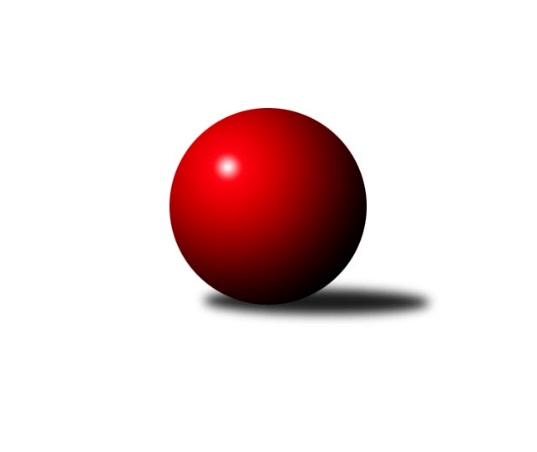 Č.18Ročník 2015/2016	5.3.2016Nejlepšího výkonu v tomto kole: 3377 dosáhlo družstvo: KK Slavia Praha1. KLZ 2015/2016Výsledky 18. kolaSouhrnný přehled výsledků:KK Slovan Rosice	- TJ Spartak Přerov	2:6	3222:3276	13.0:11.0	5.3.KK Konstruktiva Praha 	- TJ Lokomotiva Česká Třebová	5:3	3185:3156	14.0:10.0	5.3.SKK Rokycany	- SKK  Náchod	2:6	3172:3268	10.0:14.0	5.3.KC Zlín	- KK Blansko 	2:6	3075:3076	10.0:14.0	5.3.TJ Valašské Meziříčí	- KK Zábřeh	7:1	3317:3175	15.0:9.0	5.3.KK Slavia Praha	- TJ Sokol Duchcov	7:1	3377:3053	17.0:7.0	5.3.Tabulka družstev:	1.	TJ Spartak Přerov	17	13	1	3	84.5 : 51.5 	215.0 : 193.0 	 3301	27	2.	SKK  Náchod	17	12	1	4	83.5 : 52.5 	217.5 : 190.5 	 3277	25	3.	KK Slovan Rosice	18	12	0	6	89.5 : 54.5 	240.0 : 192.0 	 3291	24	4.	TJ Sokol Duchcov	18	11	0	7	84.5 : 59.5 	226.0 : 206.0 	 3190	22	5.	KK Slavia Praha	17	9	1	7	77.5 : 58.5 	225.0 : 183.0 	 3279	19	6.	TJ Valašské Meziříčí	18	9	1	8	71.5 : 72.5 	207.0 : 225.0 	 3233	19	7.	KK Konstruktiva Praha	18	7	1	10	65.0 : 79.0 	209.0 : 223.0 	 3207	15	8.	KK Blansko	18	7	1	10	64.5 : 79.5 	212.5 : 219.5 	 3157	15	9.	SKK Rokycany	17	6	2	9	61.5 : 74.5 	188.0 : 220.0 	 3183	14	10.	TJ Lokomotiva Česká Třebová	17	6	2	9	61.0 : 75.0 	204.5 : 203.5 	 3206	14	11.	KC Zlín	17	5	0	12	50.0 : 86.0 	181.0 : 227.0 	 3196	10	12.	KK Zábřeh	18	2	2	14	47.0 : 97.0 	194.5 : 237.5 	 3198	6Podrobné výsledky kola:	 KK Slovan Rosice	3222	2:6	3276	TJ Spartak Přerov	Iva Rosendorfová *1	102 	 138 	 123 	129	492 	 1:3 	 541 	 133	135 	 135	138	Gabriela Helisová	Magda Winterová	135 	 131 	 148 	131	545 	 2:2 	 562 	 134	151 	 141	136	Stanislava Ovšáková	Lucie Vaverková	124 	 132 	 136 	130	522 	 2:2 	 549 	 134	129 	 160	126	Martina Janyšková	Andrea Axmanová	142 	 120 	 131 	135	528 	 2:2 	 537 	 125	140 	 139	133	Kamila Katzerová	Naděžda Dobešová	153 	 145 	 136 	148	582 	 3:1 	 568 	 137	144 	 144	143	Kateřina Fajdeková	Natálie Topičová	121 	 143 	 139 	150	553 	 3:1 	 519 	 149	133 	 118	119	Monika Pavelkovározhodčí: střídání: *1 od 31. hodu Eva PutnováNejlepší výkon utkání: 582 - Naděžda Dobešová	 KK Konstruktiva Praha 	3185	5:3	3156	TJ Lokomotiva Česká Třebová	Eva Kopřivová	128 	 130 	 126 	131	515 	 1:3 	 541 	 137	134 	 124	146	Lucie Kaucká	Martina Čapková	143 	 128 	 129 	116	516 	 2:2 	 489 	 115	142 	 112	120	Klára Pekařová	Marie Chlumská	137 	 136 	 137 	139	549 	 4:0 	 509 	 126	129 	 118	136	Monika Wajsarová *1	Petra Najmanová	139 	 135 	 143 	141	558 	 2:2 	 563 	 146	158 	 136	123	Tereza Cíglerová	Jana Čiháková	139 	 126 	 142 	114	521 	 3:1 	 510 	 133	144 	 124	109	Ludmila Johnová	Veronika Petrov	128 	 141 	 122 	135	526 	 2:2 	 544 	 125	127 	 128	164	Kamila Šmerdovározhodčí: střídání: *1 od 72. hodu Kateřina KolářováNejlepší výkon utkání: 563 - Tereza Cíglerová	 SKK Rokycany	3172	2:6	3268	SKK  Náchod	Petra Háková	148 	 129 	 133 	108	518 	 1:3 	 601 	 142	158 	 152	149	Martina Hrdinová	Veronika Wohlmuthová	136 	 130 	 139 	126	531 	 2:2 	 527 	 113	118 	 151	145	Šárka Majerová *1	Linda Utíkalová	108 	 127 	 149 	132	516 	 1:3 	 555 	 150	148 	 109	148	Lucie Moravcová	Marta Kořanová	154 	 124 	 132 	124	534 	 3:1 	 477 	 134	126 	 110	107	Dana Adamů	Terezie Krákorová	136 	 145 	 138 	121	540 	 2:2 	 544 	 141	137 	 132	134	Aneta Cvejnová	Daniela Pochylová	147 	 131 	 131 	124	533 	 1:3 	 564 	 136	139 	 162	127	Renáta Šimůnkovározhodčí: střídání: *1 od 31. hodu Ilona BezdíčkováNejlepší výkon utkání: 601 - Martina Hrdinová	 KC Zlín	3075	2:6	3076	KK Blansko 	Dita Trochtová	146 	 130 	 135 	99	510 	 3:1 	 507 	 116	127 	 131	133	Michaela Zajacová	Hana Stehlíková	137 	 119 	 141 	122	519 	 1:3 	 524 	 133	123 	 144	124	Zdeňka Ševčíková	Šárka Nováková *1	112 	 117 	 106 	127	462 	 1:3 	 463 	 113	120 	 119	111	Lenka Kalová st.	Hana Kubáčková	145 	 126 	 126 	126	523 	 1:3 	 537 	 116	132 	 146	143	Markéta Ptáčková	Martina Ančincová	120 	 127 	 157 	126	530 	 1:3 	 515 	 121	129 	 122	143	Zuzana Musilová	Martina Zimáková	135 	 140 	 132 	124	531 	 3:1 	 530 	 131	126 	 129	144	Tereza Buďovározhodčí: střídání: *1 od 61. hodu Bohdana JankovýchNejlepší výkon utkání: 537 - Markéta Ptáčková	 TJ Valašské Meziříčí	3317	7:1	3175	KK Zábřeh	Barbora Vaštáková	137 	 129 	 137 	144	547 	 2:2 	 525 	 118	136 	 143	128	Lenka Kubová	Klára Zubajová	152 	 132 	 115 	137	536 	 2:2 	 526 	 117	134 	 146	129	Lenka Horňáková	Lucie Šťastná	114 	 141 	 143 	140	538 	 3:1 	 529 	 122	139 	 136	132	Dana Wiedermannová	Kristýna Štreichová	123 	 159 	 154 	143	579 	 4:0 	 501 	 122	137 	 105	137	Olga Ollingerová	Jana Navláčilová	145 	 150 	 145 	119	559 	 2:2 	 531 	 148	142 	 117	124	Romana Švubová	Markéta Jandíková	147 	 137 	 146 	128	558 	 2:2 	 563 	 153	129 	 137	144	Jitka Killarovározhodčí: Nejlepší výkon utkání: 579 - Kristýna Štreichová	 KK Slavia Praha	3377	7:1	3053	TJ Sokol Duchcov	Jana Račková	153 	 125 	 157 	147	582 	 2:2 	 552 	 121	129 	 144	158	Nikol Plačková	Blanka Mizerová	132 	 141 	 129 	144	546 	 4:0 	 520 	 125	133 	 127	135	Lenka Chalupová	Šárka Marková	130 	 142 	 157 	154	583 	 4:0 	 426 	 96	112 	 101	117	Michaela Erbenová	Vlasta Kohoutová	134 	 115 	 145 	148	542 	 3:1 	 473 	 107	119 	 120	127	Růžena Svobodová	Helena Gruszková	116 	 141 	 142 	157	556 	 1:3 	 552 	 127	150 	 146	129	Markéta Hofmanová	Vladimíra Šťastná	124 	 130 	 154 	160	568 	 3:1 	 530 	 121	145 	 131	133	Ivana Březinovározhodčí: Nejlepší výkon utkání: 583 - Šárka MarkováPořadí jednotlivců:	jméno hráče	družstvo	celkem	plné	dorážka	chyby	poměr kuž.	Maximum	1.	Naděžda Dobešová 	KK Slovan Rosice	588.22	377.3	211.0	0.7	8/10	(632)	2.	Aneta Cvejnová 	SKK  Náchod	576.60	369.8	206.8	1.7	10/10	(620)	3.	Kateřina Fajdeková 	TJ Spartak Přerov	566.70	368.5	198.2	2.9	9/10	(629)	4.	Martina Hrdinová 	SKK  Náchod	566.51	372.8	193.7	3.2	10/10	(614)	5.	Jana Račková 	KK Slavia Praha	564.23	365.2	199.0	2.5	8/9	(612)	6.	Nina Brožková 	SKK  Náchod	563.74	375.3	188.5	4.0	7/10	(608)	7.	Markéta Jandíková 	TJ Valašské Meziříčí	563.10	365.5	197.6	2.6	9/10	(603)	8.	Markéta Hofmanová 	TJ Sokol Duchcov	561.61	366.6	195.0	3.0	9/10	(616)	9.	Natálie Topičová 	KK Slovan Rosice	558.44	368.6	189.9	4.3	9/10	(613)	10.	Stanislava Ovšáková 	TJ Spartak Přerov	558.39	368.3	190.1	2.4	10/10	(588)	11.	Gabriela Helisová 	TJ Spartak Přerov	557.84	365.9	191.9	3.4	8/10	(614)	12.	Simona Koutníková 	TJ Sokol Duchcov	556.69	370.3	186.4	3.1	8/10	(585)	13.	Martina Zimáková 	KC Zlín	556.13	365.7	190.4	2.4	9/9	(620)	14.	Ludmila Johnová 	TJ Lokomotiva Česká Třebová	555.28	366.8	188.4	4.3	9/10	(598)	15.	Jitka Killarová 	KK Zábřeh	553.57	360.9	192.6	2.2	9/10	(593)	16.	Helena Gruszková 	KK Slavia Praha	553.48	371.8	181.7	3.6	8/9	(595)	17.	Jana Navláčilová 	TJ Valašské Meziříčí	552.70	362.9	189.8	4.3	7/10	(609)	18.	Zuzana Musilová 	KK Blansko 	552.36	362.6	189.8	2.5	9/10	(630)	19.	Nikol Plačková 	TJ Sokol Duchcov	552.17	375.4	176.8	4.7	9/10	(595)	20.	Kristýna Strouhalová 	KK Slavia Praha	550.90	363.0	188.0	3.3	6/9	(602)	21.	Linda Utíkalová 	SKK Rokycany	549.33	361.2	188.1	5.2	9/9	(590)	22.	Zdeňka Ševčíková 	KK Blansko 	549.26	361.5	187.8	4.4	10/10	(618)	23.	Iva Rosendorfová 	KK Slovan Rosice	549.13	362.2	187.0	2.9	9/10	(620)	24.	Veronika Petrov 	KK Konstruktiva Praha 	549.06	367.9	181.1	2.4	10/10	(596)	25.	Klára Zubajová 	TJ Valašské Meziříčí	548.79	373.3	175.5	4.6	7/10	(594)	26.	Romana Švubová 	KK Zábřeh	548.29	366.7	181.6	4.5	9/10	(591)	27.	Monika Wajsarová 	TJ Lokomotiva Česká Třebová	548.20	366.0	182.2	4.3	7/10	(600)	28.	Kamila Šmerdová 	TJ Lokomotiva Česká Třebová	544.90	363.6	181.3	4.4	10/10	(597)	29.	Lucie Vaverková 	KK Slovan Rosice	543.89	367.2	176.7	2.4	9/10	(600)	30.	Bohdana Jankových 	KC Zlín	543.73	365.5	178.2	4.5	8/9	(577)	31.	Šárka Marková 	KK Slavia Praha	543.18	365.2	177.9	4.4	9/9	(583)	32.	Jana Čiháková 	KK Konstruktiva Praha 	543.17	363.6	179.6	4.7	9/10	(587)	33.	Andrea Axmanová 	KK Slovan Rosice	541.23	361.5	179.7	3.1	9/10	(584)	34.	Adéla Kolaříková 	TJ Sokol Duchcov	540.94	361.9	179.1	2.9	8/10	(590)	35.	Martina Janyšková 	TJ Spartak Přerov	540.11	367.6	172.5	4.8	9/10	(567)	36.	Lucie Moravcová 	SKK  Náchod	539.00	368.3	170.7	5.4	7/10	(561)	37.	Ivana Marančáková 	TJ Valašské Meziříčí	538.21	359.5	178.7	3.3	9/10	(575)	38.	Monika Pavelková 	TJ Spartak Přerov	538.16	359.3	178.8	4.2	10/10	(579)	39.	Kamila Katzerová 	TJ Spartak Přerov	537.53	365.1	172.4	5.3	8/10	(578)	40.	Veronika Wohlmuthová 	SKK Rokycany	536.68	369.1	167.6	5.4	7/9	(590)	41.	Markéta Ptáčková 	KK Blansko 	535.96	364.5	171.4	5.4	10/10	(590)	42.	Lenka Kubová 	KK Zábřeh	535.94	357.8	178.1	5.2	9/10	(588)	43.	Lucie Kaucká 	TJ Lokomotiva Česká Třebová	535.17	366.3	168.9	6.4	8/10	(574)	44.	Vlasta Kohoutová 	KK Slavia Praha	534.70	361.5	173.2	3.4	7/9	(572)	45.	Marie Chlumská 	KK Konstruktiva Praha 	534.67	370.0	164.6	6.7	7/10	(579)	46.	Lucie Nevřivová 	KK Blansko 	534.61	358.0	176.6	4.3	8/10	(591)	47.	Eva Kopřivová 	KK Konstruktiva Praha 	533.89	360.0	173.9	4.7	7/10	(582)	48.	Ivana Březinová 	TJ Sokol Duchcov	533.79	360.5	173.3	4.8	8/10	(582)	49.	Vladimíra Šťastná 	KK Slavia Praha	533.29	363.7	169.6	6.1	9/9	(587)	50.	Dana Wiedermannová 	KK Zábřeh	532.86	356.8	176.1	4.6	10/10	(582)	51.	Petra Najmanová 	KK Konstruktiva Praha 	532.40	361.0	171.5	3.9	10/10	(605)	52.	Klára Pekařová 	TJ Lokomotiva Česká Třebová	532.25	351.8	180.5	4.2	9/10	(589)	53.	Daniela Pochylová 	SKK Rokycany	531.65	358.2	173.5	5.7	9/9	(580)	54.	Martina Ančincová 	KC Zlín	531.61	363.1	168.5	5.7	8/9	(577)	55.	Barbora Vaštáková 	TJ Valašské Meziříčí	531.50	358.2	173.3	5.7	7/10	(576)	56.	Hana Kubáčková 	KC Zlín	530.12	360.3	169.8	3.9	9/9	(557)	57.	Kristýna Štreichová 	TJ Valašské Meziříčí	529.41	357.1	172.3	6.6	8/10	(583)	58.	Barbora Divílková  st.	KC Zlín	527.97	361.7	166.3	6.0	6/9	(552)	59.	Martina Čapková 	KK Konstruktiva Praha 	527.59	360.1	167.5	6.9	8/10	(563)	60.	Michaela Zajacová 	KK Blansko 	527.48	356.9	170.6	5.2	8/10	(598)	61.	Eva Putnová 	KK Slovan Rosice	527.36	362.4	164.9	6.2	7/10	(567)	62.	Denisa Pytlíková 	SKK Rokycany	527.19	354.3	172.9	5.9	9/9	(579)	63.	Ilona Bezdíčková 	SKK  Náchod	526.57	355.1	171.5	5.9	7/10	(581)	64.	Terezie Krákorová 	SKK Rokycany	525.31	354.5	170.8	4.6	8/9	(627)	65.	Lenka Horňáková 	KK Zábřeh	522.93	356.3	166.6	5.0	8/10	(574)	66.	Kateřina Kolářová 	TJ Lokomotiva Česká Třebová	521.85	354.0	167.9	6.3	9/10	(608)	67.	Marta Kořanová 	SKK Rokycany	519.22	351.9	167.4	5.9	8/9	(593)	68.	Šárka Nováková 	KC Zlín	518.22	354.6	163.7	4.5	8/9	(558)	69.	Tereza Cíglerová 	TJ Lokomotiva Česká Třebová	514.68	353.3	161.4	8.7	7/10	(589)	70.	Růžena Svobodová 	TJ Sokol Duchcov	491.51	343.7	147.8	9.8	9/10	(538)		Andrea Jánová 	TJ Lokomotiva Česká Třebová	567.00	372.0	195.0	3.0	1/10	(567)		Michaela Sedláčková 	TJ Spartak Přerov	562.00	383.0	179.0	4.0	1/10	(562)		Soňa Daňková 	KK Blansko 	562.00	388.0	174.0	6.0	1/10	(562)		Kateřina Fürstová 	SKK Rokycany	559.00	374.0	185.0	7.0	1/9	(559)		Blanka Mizerová 	KK Slavia Praha	557.40	366.3	191.1	2.4	5/9	(570)		Vendula Šebková 	TJ Valašské Meziříčí	555.00	367.0	188.0	4.0	1/10	(555)		Jitka Szczyrbová 	TJ Spartak Přerov	554.76	360.8	194.0	4.2	5/10	(597)		Ludmila Holubová 	KK Konstruktiva Praha 	554.75	359.5	195.3	1.8	4/10	(593)		Tereza Buďová 	KK Blansko 	553.67	358.0	195.7	4.7	3/10	(572)		Renáta Šimůnková 	SKK  Náchod	539.89	359.9	179.9	5.3	6/10	(564)		Růžena Smrčková 	KK Slavia Praha	539.75	364.5	175.3	3.8	2/9	(557)		Hana Ollingerová 	KK Zábřeh	538.75	362.8	176.0	5.5	6/10	(562)		Magda Winterová 	KK Slovan Rosice	537.83	356.6	181.2	5.4	6/10	(598)		Šárka Palková 	KK Slovan Rosice	534.75	363.5	171.3	5.3	2/10	(568)		Kristýna Zimáková 	KC Zlín	534.50	363.5	171.0	5.0	1/9	(557)		Eliška Petrů 	KK Blansko 	529.90	363.7	166.2	5.6	5/10	(567)		Hana Stehlíková 	KC Zlín	529.00	353.4	175.6	6.3	4/9	(551)		Lenka Chalupová 	TJ Sokol Duchcov	528.17	358.2	170.0	5.0	3/10	(583)		Renata Svobodová 	KK Slovan Rosice	526.00	336.0	190.0	2.0	1/10	(526)		Libuše Zichová 	KK Konstruktiva Praha 	525.00	364.5	160.5	7.0	2/10	(562)		Lucie Pavelková 	TJ Valašské Meziříčí	524.60	355.2	169.4	6.2	6/10	(546)		Petra Háková 	SKK Rokycany	521.50	363.0	158.5	7.9	5/9	(568)		Nikola Kunertová 	KK Zábřeh	520.83	344.8	176.0	5.1	3/10	(554)		Helena Sobčáková 	KK Zábřeh	520.25	363.3	157.0	7.8	2/10	(540)		Šárka Majerová 	SKK  Náchod	519.91	349.3	170.6	5.0	5/10	(572)		Lucie Šťastná 	TJ Valašské Meziříčí	518.92	355.1	163.8	7.8	6/10	(539)		Dana Adamů 	SKK  Náchod	516.90	361.5	155.4	7.5	5/10	(544)		Eva Jelínková 	TJ Sokol Duchcov	512.35	346.0	166.4	6.9	4/10	(559)		Tereza Chlumská 	KK Konstruktiva Praha 	510.00	330.5	179.5	6.5	1/10	(524)		Lenka Kalová  st.	KK Blansko 	508.20	335.7	172.5	6.5	3/10	(577)		Dita Trochtová 	KC Zlín	507.38	348.7	158.7	10.0	3/9	(560)		Kateřina Kohoutová 	KK Konstruktiva Praha 	507.13	350.8	156.4	10.5	4/10	(561)		Kamila Chládková 	KK Zábřeh	495.00	338.0	157.0	9.5	2/10	(528)		Olga Ollingerová 	KK Zábřeh	490.80	334.8	156.0	8.4	5/10	(531)		Pavla Čípová 	TJ Valašské Meziříčí	487.00	345.0	142.0	10.0	1/10	(487)		Michaela Erbenová 	TJ Sokol Duchcov	478.35	337.3	141.1	11.2	5/10	(565)		Alena Holcová 	TJ Lokomotiva Česká Třebová	469.00	324.0	145.0	12.0	1/10	(469)		Miroslava Žáková 	TJ Sokol Duchcov	466.00	325.0	141.0	14.0	1/10	(466)Sportovně technické informace:Starty náhradníků:registrační číslo	jméno a příjmení 	datum startu 	družstvo	číslo startu1044	Renata Šimůnková	05.03.2016	SKK  Náchod	4x19320	Monika Venclová	05.03.2016	TJ Lokomotiva Česká Třebová	4x14201	Tereza Morávková	05.03.2016	TJ Lokomotiva Česká Třebová	2x21909	Michaela Říhová	05.03.2016	KK Blansko 	6x21547	Markéta Hrdličková	05.03.2016	KK Blansko 	6x16312	Jana Braunová	05.03.2016	KK Slavia Praha	5x21175	Šárka Nováková	05.03.2016	KC Zlín	4x10226	Stanislava Ovšáková	05.03.2016	TJ Spartak Přerov	5x8675	Eva Putnová	05.03.2016	KK Slovan Rosice	4x9672	Jana Čiháková	05.03.2016	KK Konstruktiva Praha 	6x17551	Nikol Plačková	05.03.2016	TJ Sokol Duchcov	3x9938	Ivana Březinová	05.03.2016	TJ Sokol Duchcov	6x20733	Tereza Svobodová	05.03.2016	KK Blansko 	3x12765	Lenka Dařílková	05.03.2016	TJ Sokol Duchcov	3x2766	Marta Kořanová	05.03.2016	SKK Rokycany	5x18119	Linda Lidman	05.03.2016	SKK Rokycany	5x20686	Veronika Wohlmuthová	05.03.2016	SKK Rokycany	5x8966	Jaroslav Sanák	05.03.2016	KK Slavia Praha	4x
Hráči dopsaní na soupisku:registrační číslo	jméno a příjmení 	datum startu 	družstvo	Program dalšího kola:19. kolo12.3.2016	so	10:00	KK Blansko  - SKK Rokycany	12.3.2016	so	10:00	TJ Sokol Duchcov - KK Slovan Rosice	12.3.2016	so	11:00	SKK  Náchod - KK Konstruktiva Praha 	12.3.2016	so	11:30	KC Zlín - TJ Valašské Meziříčí	12.3.2016	so	12:30	TJ Lokomotiva Česká Třebová - KK Slavia Praha	12.3.2016	so	13:30	TJ Spartak Přerov - KK Zábřeh	13.3.2016	ne	10:00	TJ Spartak Přerov - KK Slavia Praha (dohrávka z 17. kola)	13.3.2016	ne	10:00	TJ Lokomotiva Česká Třebová - SKK Rokycany (dohrávka z 17. kola)	Nejlepší šestka kola - absolutněNejlepší šestka kola - absolutněNejlepší šestka kola - absolutněNejlepší šestka kola - absolutněNejlepší šestka kola - dle průměru kuželenNejlepší šestka kola - dle průměru kuželenNejlepší šestka kola - dle průměru kuželenNejlepší šestka kola - dle průměru kuželenNejlepší šestka kola - dle průměru kuželenPočetJménoNázev týmuVýkonPočetJménoNázev týmuPrůměr (%)Výkon4xMartina HrdinováSKK  Náchod6013xMartina HrdinováSKK  Náchod109.736011xŠárka MarkováSlavia5832xŠárka MarkováSlavia109.115837xNaděžda DobešováRosice5824xJana RačkováSlavia108.935822xJana RačkováSlavia5821xKristýna ŠtreichováVal. Meziříčí107.055791xKristýna ŠtreichováVal. Meziříčí5797xNaděžda DobešováRosice107.025825xKateřina FajdekováPřerov5683xVladimíra ŠťastnáSlavia106.31568